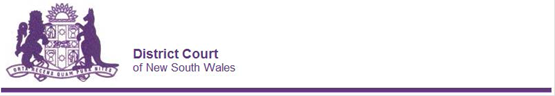 COVID-19 Update – 16 September 2021 Albury and Lismore District CourtIn view of the Public Health Order announced today, the commencement of new jury trials in the Albury and Lismore District Court (the Court) will be temporarily suspended from 6:00pm Thursday 16 September 2021 for a period of 7 days.Current jury trials will continue.  Other than current jury trials, there will be no personal appearances in the Court during the above period.Practitioners should contact the relevant Court for AVL appearance details and listing confirmation.    